

	                    iPhone charger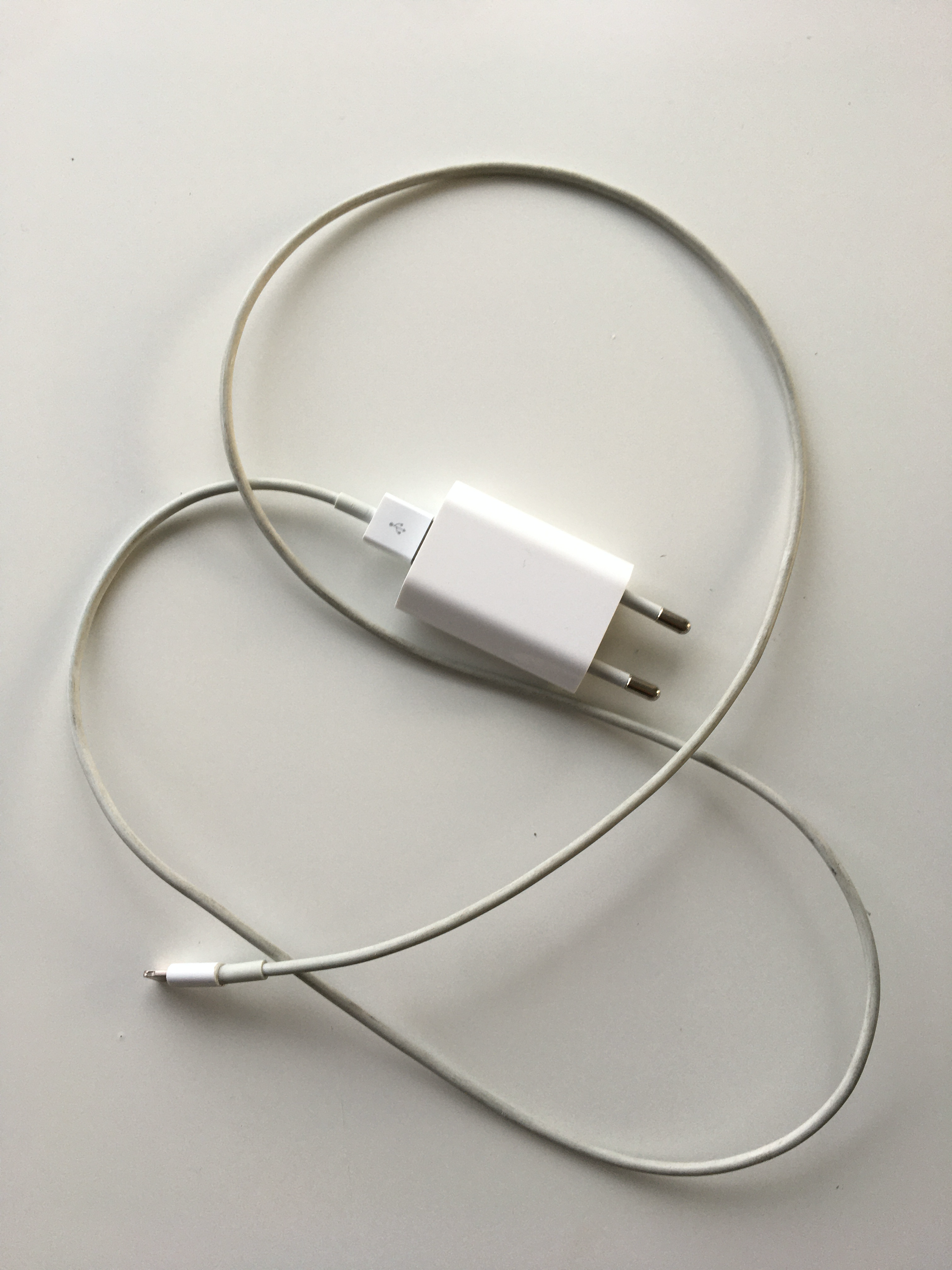 